SELECTION CRITERIA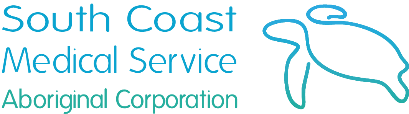 KEY COMPETENCIESQualifications, Knowledge and ExperienceEssential *AboriginalityA comprehensive understanding of health issues impacting the lives of Aboriginal and Torres Strait islander people with a strong commitment to improving health outcomesAbility to engage effectively and sensitively with Aboriginal and Torres Strait Islander peopleDemonstrated ability to provide support to Aboriginal and Torres Strait Islander clients in a culturally sensitive and safe wayDemonstrated ability to work independently with confidence in exercising clinical judgementDemonstrated computer skills, including the use of all Microsoft Office applications and client record and data management systemsDemonstrated ability to develop, maintain and strengthen partnerships both internal and external to SCMSACCurrent Drivers LicenceClear National Police History Check, Working with Children Check and Working with Vulnerable People RegistrationDesirable Relevant tertiary qualifications as a Nurse, Aboriginal Health Worker or Allied Health professionalClinical understanding of chronic disease and provision of chronic disease servicesPERSONAL QUALITIES AND ATTRIBUTES Excellent communication skills including written and verbal communication with the ability to exercise these skills with people at all levelsDemonstrates, flexibility, initiative and ability to problem solve in the workplaceHighly developed interpersonal skills including liaison, negotiation and advocacy skillsHighly developed organisational skills and the capacity to prioritise competing demands*Aboriginality - Aboriginality is a genuine occupational requirement and racial discrimination is a prohibition as outlined under Section 8(1) of the Racial Discrimination Act 1975.Care Coordination Worker – Integrated Team Care (ITC)Case Coordinator - Team Leader